ПриложениеСписок информационно-просветительских материалов  по проекту «Поддержка семей, имеющих детей»Информационная листовка о Службе помощи родителям (форматы А3, А5)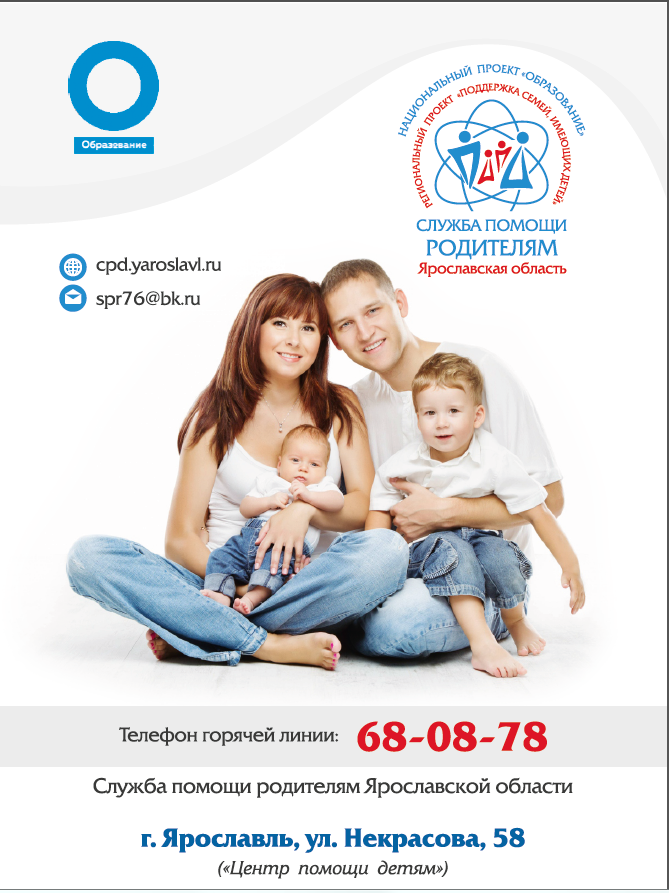 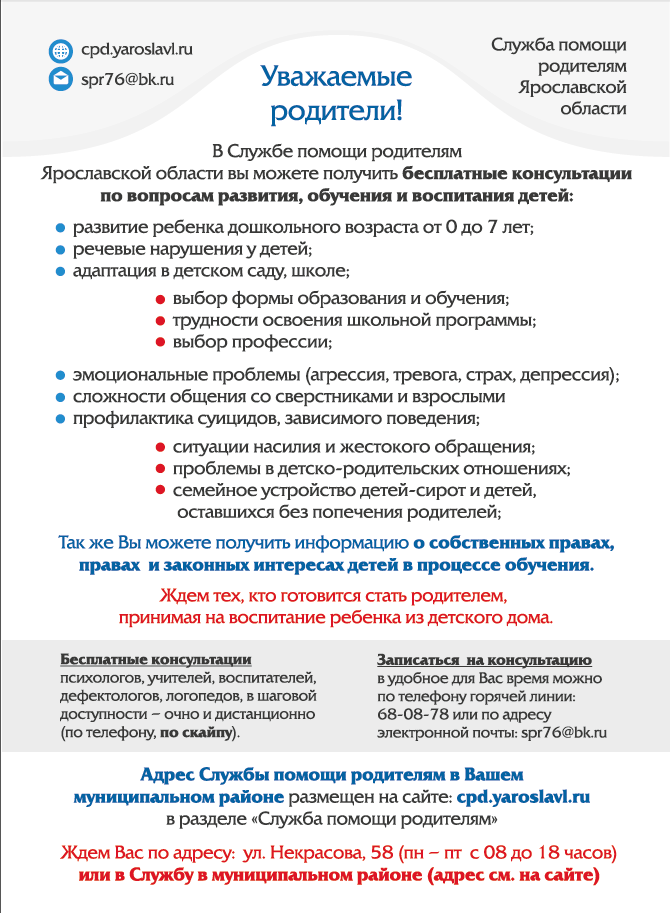 Календарь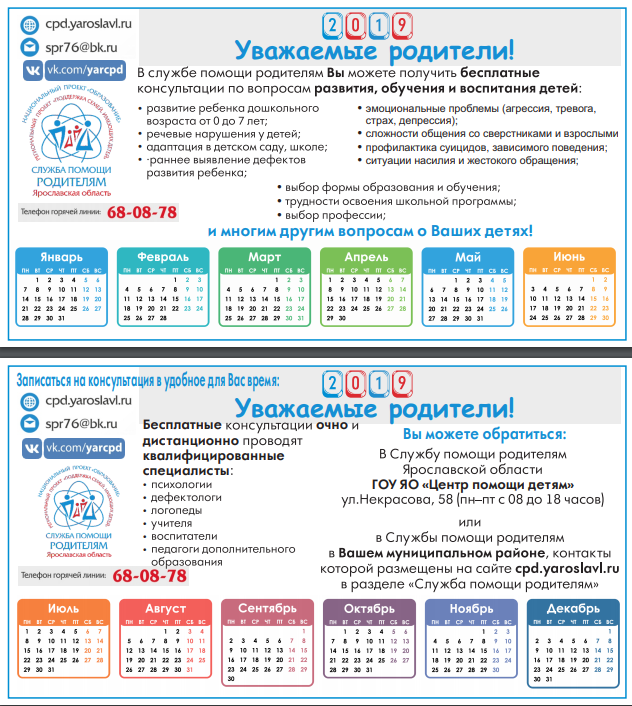 Брошюра «Помощь детям раннего возраста и их семьям в Ярославской области» (49 стр.)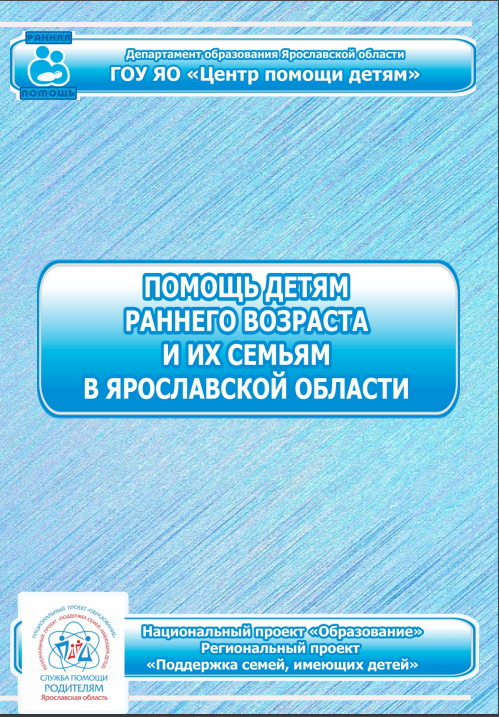 Брошюра «Счастливое детство возможно для каждого» (в разработке,  срок исполнения 1 ноября 2019)Брошюра « Мы – родители» (в разработке, срок исполнения 1 ноября 2019)Брошюра «Навигатор СЛУЖБ ПОМОЩИ РОДИТЕЛЯМ в Ярославской области» (в разработке, срок исполнения 1 ноября 2019)